                                                                      В регистр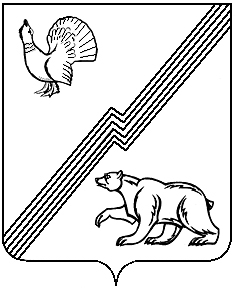 ДЕПАРТАМЕНТ ФИНАНСОВ АДМИНИСТРАЦИИ ГОРОДА ЮГОРСКАХанты-Мансийского автономного округа – Югры                                                ПРИКАЗ    от                   2017                                                                 №                                                                  Об утверждении Порядка  проведения анализафинансового состояния принципала в целях предоставления, а также после предоставления муниципальной гарантии  В соответствии с пунктом 3 статьи 115.2 Бюджетного кодекса Российской Федерации, решением Думы города Югорска от 30.08.2011 № 87 «О Положении «О порядке предоставления муниципальных гарантий города Югорска» приказываю:        1. Утвердить Порядок проведения анализа финансового состояния принципала в целях  предоставления, а также после предоставления  муниципальной  гарантии  (приложение).       2. Признать утратившим силу приказ Департамента финансов администрации города Югорска от 27 марта  2008 года № 5 «Об утверждении Порядка анализа финансового состояния юридического лица, претендующего на получение муниципальной гарантии города  Югорска».       3. Опубликовать  настоящий приказ в официальном печатном издании органов местного самоуправления  и разместить на  официальном сайте администрации города Югорска.       4.  Настоящий приказ  вступает в силу после его официального опубликования.        5. Контроль за выполнением настоящего приказа возложить  заместителя  директора департамента – начальник  управления бюджетного учета, отчетности и кассового исполнения бюджета  Т.А. Первушину. Приложение 
к приказу директора департамента финансов
от__________ №_______ Порядок проведения анализа финансового состояния принципала в целях         предоставления, а также после предоставления  муниципальной  гарантии1. Общие положения1.1. Настоящий порядок  устанавливает порядок  проведения анализа финансового состояния принципала в целях  предоставления, а также после предоставления муниципальной  гарантии. 1.2. Основной целью проведения анализа финансового состояния принципала в целях         предоставления, а также после предоставления муниципальной  гарантии (далее - муниципальная гарантия), является получение объективной оценки его платежеспособности, финансовой устойчивости. 1.3. Анализ финансового состояния принципала проводится  Управлением бюджетного учета, отчетности и кассового исполнения бюджета. 1.4. Анализ финансового состояния принципала  проводится:- в целях предоставления  муниципальной гарантии в сроки, установленные муниципальным правовым актом города Югорска,  устанавливающих порядок предоставления муниципальных гарантий города Югорска; - после предоставления муниципальной гарантии – ежеквартально на основании муниципального правового акта о предоставлении муниципальной гарантии, в течение одного месяца со дня получения от принципала  бухгалтерской (финансовой) отчетности за соответствующий отчетный период (квартал, полугодие, 9 месяцев, год).1.2. Предварительный анализ финансового состояния принципала, претендующего на получение муниципальной  гарантии (далее - принципал), проводится на основе количественных показателей, характеризующих величину риска его платежеспособности.1.3. Для анализа финансового состояния принципала используются три группы оценочных показателей:1.3.1. Коэффициенты ликвидности.1.3.2. Коэффициент соотношения собственных и заемных средств.1.3.3. Показатель рентабельности.1.4. Анализ финансового состояния юридического лица осуществляется на основании данных форм бухгалтерской отчетности юридического лица:бухгалтерского баланса;отчета о финансовых результатах;отчета об изменениях капитала;отчета о движении денежных средств;отчета о целевом использовании средств;пояснений к бухгалтерскому балансу и отчету о финансовых результатах.Бухгалтерская отчетность юридического лица представляется за последние два финансовых года и за истекший период текущего года с отметкой налогового органа о ее принятии.2. Расчет коэффициентов 
для анализа финансового состояния юридического лица, претендующего на получение муниципальной гарантии2.1. Коэффициенты ликвидности характеризуют обеспеченность юридического лица оборотными средствами для ведения хозяйственной деятельности и своевременного погашения краткосрочных обязательств.2.2. Коэффициент абсолютной ликвидности (К1) характеризует способность к моментальному погашению долговых обязательств за счет имеющихся денежных средств и финансовых вложений.Коэффициент абсолютной ликвидности (К1) определяется как отношение денежных средств (строка 1250 "Денежные средства и денежные эквиваленты" бухгалтерского баланса) и ликвидных финансовых вложений, срок обращения (погашения) которых не превышает 12 месяцев (строка 1240 "Финансовые вложения (за исключением денежных эквивалентов)" бухгалтерского баланса), к краткосрочным обязательствам юридического лица, срок погашения которых не превышает 12 месяцев (сумма строк 1510 "Заемные средства", 1520 "Кредиторская задолженность", 1550 "Прочие обязательства" бухгалтерского баланса):К1 = стр.1250 + стр.1240 (краткосрочные)                                 Стр.1510 + стр.1520 + стр.1502.3. Коэффициент быстрой (промежуточной) ликвидности или коэффициент покрытия (К2) характеризует способность юридического лица оперативно высвободить из хозяйственного оборота денежные средства и погасить существующие долговые обязательства.Коэффициент быстрой (промежуточной) ликвидности или коэффициент покрытия (К2) определяется как отношение суммы денежных средств (строка 1250 "Денежные средства и денежные эквиваленты" бухгалтерского баланса), краткосрочных финансовых вложений, срок обращения (погашения) которых не превышает 12 месяцев (строка 1240 "Финансовые вложения (за исключением денежных эквивалентов)" бухгалтерского баланса), и дебиторской задолженности, погашение по которой ожидается в течение 12 месяцев (строка 1230 "Дебиторская задолженность" бухгалтерского баланса), к краткосрочным обязательствам юридического лица, срок погашения которых не превышает 12 месяцев (сумма строк 1510 "Заемные средства", 1520 "Кредиторская задолженность", 1550 "Прочие обязательства" бухгалтерского баланса):К2 = стр.1250 + стр.1240 (краткосрочные) + стр.1230 (краткосрочные)  стр.1510 +стр.1520 +стр.15502.4. Коэффициент текущей ликвидности (общий коэффициент покрытия) К3 является обобщающим показателем платежеспособности юридического лица и дает общую оценку ликвидности активов.Коэффициент текущей ликвидности определяется как отношение фактической стоимости имеющихся оборотных активов (строка 1200 "Итого по разделу II "Оборотные активы" бухгалтерского баланса) к краткосрочным обязательствам юридического лица, срок погашения которых не превышает 12 месяцев (сумма строк 1510 "Заемные средства", 1520 "Кредиторская задолженность", 1550 "Прочие обязательства" бухгалтерского баланса):К3 =                        стр. 1200(стр. 1510 + стр. 1520 + стр. 1550) краткосрочные2.5. Большее значение показателей ликвидности соответствует лучшей ситуации, так как в случае возникновения необходимости юридическое лицо имеет больше финансовых ресурсов для исполнения всех своих существующих краткосрочных обязательств.2.6. Коэффициент соотношения собственных и заемных средств (К4) является одной из общих характеристик финансовой устойчивости юридического лица, стабильности его деятельности в среднесрочной перспективе.2.6.1. Коэффициент соотношения собственных и заемных средств показывает, какая часть деятельности осуществляется за счет собственных и заемных средств (кредиты или кредиторская задолженность).2.6.2. Коэффициент соотношения собственных и заемных средств определяется как отношение собственных средств (строка 1300 "Итог по разделу III "Капитал и резервы" бухгалтерского баланса) к сумме обязательств по привлеченным заемным средствам (сумма строки 1400 "Итого по разделу IV "Долгосрочные обязательства" и строки 1500 "Итого по разделу V "Краткосрочные обязательства" (без учета срок 1540 "Оценочные обязательства" и 1530 "Доходы будущих периодов") бухгалтерского баланса):К4 =                   стр. 1300стр. 1400 + стр. 1500 - стр. 1530 - стр. 15402.6.3. Большее значение показателя соответствует лучшей ситуации, чем выше коэффициент, тем меньше зависимость юридического лица от заемных средств.2.7. Показатель рентабельности (К5) предназначен для оценки общей эффективности инвестирования средств в данное юридическое лицо и является одним из наиболее важных показателей при оценке работы юридического лица, отражая степень прибыльности его деятельности.2.7.1. Показатель рентабельности определяется в процентах или долях.2.7.2. Показатель рентабельности основной деятельности юридического лица определяется как отношение прибыли от реализации (строка 2200 "Прибыль (убыток) от продаж" отчета о финансовых результатах) к выручке (строка 2110 "Выручка" отчета о финансовых результатах).2.7.3. Показатель рентабельности характеризует долю прибыли от продаж в общем объеме выручки.2.7.4. Большее значение показателя соответствует лучшей ситуации и говорит о рентабельности основной деятельности юридического лица.3. Оценка результатов расчетов коэффициентов3.1. Оценка результатов расчетов коэффициентов (К1,К2,К3,К4 и К5), предусмотренных в разделе 2 настоящего Порядка, заключается в присвоении юридическому лицу категории по каждому из этих показателей на основании сравнения полученных значений с установленными нормативными значениями для этих коэффициентов, приведенных в таблице.3.2. В зависимости от соотношения величины коэффициентов и нормативных значений для каждого коэффициента определяется одна из трех категорий:1-я категория соответствует хорошей ситуации и низкому риску платежеспособности;2-я категория соответствует удовлетворительной ситуации и умеренному риску платежеспособности;3-я категория соответствует неудовлетворительной ситуации и высокому риску платежеспособности.4. Расчет сводной оценки коэффициентов4.1. Сводный показатель (S) вычисляется как средневзвешенная сумма категорий.4.2. Формула расчета суммы баллов S имеет вид:S = 0,11*КатегорияК1+0,05*КатегорияК2 0,42*КатегорияК3+0,21+Категория+К4+0,21*КатегорияК54.3. Вес каждого из показателей устанавливается в соответствии с таблицей:4.4. Сумма баллов S влияет на класс кредитоспособности юридического лица следующим образом:S = [1; 1,05] - первый класс кредитоспособности - кредитоспособность юридического лица является хорошей (кредитование не вызывает сомнений).S = (1,05; 2,4) - второй класс кредитоспособности - кредитоспособность является умеренной (кредитование требует взвешенного подхода).S = [2,4; 3,00] - третий класс кредитоспособности - кредитоспособность является низкой (кредитование связано с повышенным риском).4.5. Кроме показателей финансового состояния юридического лица анализируется его бухгалтерский баланс по следующим критериям:4.5.1. Изменение валюты баланса в конце анализируемого периода по сравнению с началом анализируемого периода. Анализ сопоставления валюты баланса осуществляется по данным за полный год.4.5.2. Темпы роста (прироста) оборотных активов (итог раздела II "Оборотные активы") и внеоборотных активов (итог раздела I "Внеоборотные активы").4.5.3. Удельный вес собственного капитала (итог раздела III "Капитал и резервы") и удельный вес заемного капитала (итог раздела IV "Долгосрочные обязательства" и итог раздела V "Краткосрочные обязательства") в общей валюте баланса.4.5.4. Темпы роста (прироста) собственного капитала (итог раздела III "Капитал и резервы") и темпы роста (прироста) заемного капитала (итог раздела IV "Долгосрочные обязательства" и итог раздела V "Краткосрочные обязательства").4.5.5. Темпы роста (прироста) дебиторской задолженности (строка 1230 "Дебиторская задолженность") и темпы роста (прироста) кредиторской задолженности (строка 1520 "Кредиторская задолженность").4.5.6. Наличие (отсутствие) непокрытого убытка (отрицательное значение строки 1370 "Нераспределенная прибыль (непокрытый убыток)").4.6. Дополнительно к анализу финансового состояния принципала, проводимому в соответствии с настоящим порядком, производится оценка стоимости чистых активов по данным отчета об изменениях капитала.4.7. Муниципальная гарантия принципалу может быть представлена в пределах стоимости чистых активов.4.8. По результатам проведенного анализа финансового состояния принципала, претендующего на получение муниципальной гарантии, департамент финансов администрации города Югорска оформляет заключение.Лист согласованияИсполнитель  Первушина Т.А.тел. 50030
Директора департамента финансов                                              И.Ю. Мальцева Проект МНПА коррупциогенных факторов не содержитДиректор департамента финансов                        И.Ю. Мальцева                                                            Коэффициенты1-я категория2-я категория3-я категорияК1более 0,20,1-0,2менее 0,1К2более 0,80,5-0,8менее 0,5К3более 2,01,0-2,0менее 1,0К4более 1,00,7-1,0менее 0,7К50,15 и болееменее 0,15нерентабельноПоказательВес показателяКоэффициент абсолютной ликвидности К10,11Коэффициент быстрой ликвидности К20,05Коэффициент текущей ликвидности К30,42Коэффициент соотношения собственных и заемных средств К40,21Показатель рентабельности К50,21Итого1Наименование  органа Дата передачи на согласование и подпись лица, передавшего  документДата поступления на согласование и подпись лица, принявшего документДата согласованияРасшифровка подписиДепартамент финансовИ.Ю. МальцеваЮридическое управлениеД.А. КрыловПервый заместитель главы городаА.В. Бородкин